Zdravotní ústav se sídlem Ustí nad Labem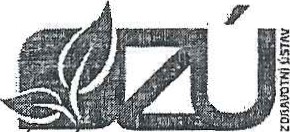 	Moskevska 	5, 400 Ol ústi nad LabemTelefon: 477 751 111, Fax 477751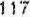 	USTI NAD LABEM	Email: Bankovní poaat.ełna.u@zu.czspojeni: ČNB 1 Q006-4193ô411/0710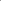 OBJEDNÁ VKAObjednatelNázev společnosti (jméno osoby. dat: narození): TS aircraft shop s.r.o.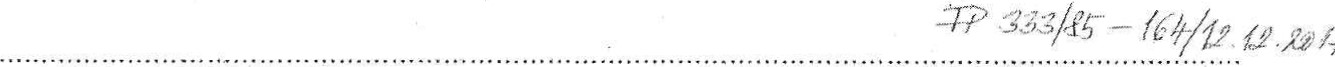 Sídlo (bydliště): Havraň 56. 435 01, HAVRAŇJednatel (zástupce společnosti): Josef ARCHMANIC.' 27315959	DIČ: CZ27315959Kontakt (tel. č., e-mail, fax): Bc. Jaroslav Husák, tel: 724 771 655, e-mail: technic@ts-aero.czBankovní spojení: .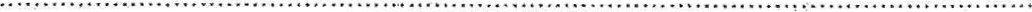 Objednávd tímto službu:Šicí dílna 2 Šičky (lokálnísvglovď záteŽ, pracovnípolohy)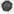 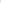 • střihací dílna I střihačka (lokální svalová zákéž, pracovnípolohy)Místo provedení: „Jarní zahrac(g 707, 441 Ol, Podbořany.Termín provedení;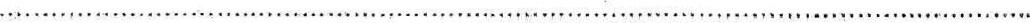 Výsledek této služby objednatel: 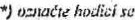 ap převezme osobně amu bude zaslán po zaplacenifaktury na adresu sídla 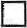 mu bude :aslánpo zaplacenífaktury na dodací adresu 	'.Jamí zahrada 7072 441 OI, Podbořany,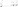 Faktura bude zaslána na adresu: Jarní zahrada 707, 441 Ol, PodbořanyCenaje stanovena podle platného ceníku ZÚ Ústí n.L, předpoklädaná cena činí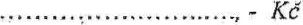 tohoje stanovena záloha ve ýši .	_ Kč Výše případné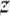 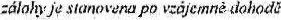 Na základě přesné specifikace požadavku na služby Zdravotní ústav sídlem v Ustĺ nad Labem zpracuje objednare/ř cenovou nabídku.Od 1.1. 2013je ZŮp1álcemDPH (21%).Objednatël se zavazzůe k zaplaceni ceny služby. Doba splatnostifakturyje 14 dnů. Cenaje splatná v termínu splatnosti zaslané_fakllłry, Vpřípadě nedodržení termínu- splatnostifaktuřyje zhotovitel oprávněn účtovat zákonný úrok prodlení Objednatel souhlasí s tím, že v odůvodněných případech zajistí zhotovitel Část zadaných pracíformou subdodávô'. Za takto provedenépráce odpovídá objednateli tak, jako byje prováděl sám.DaTS Airłeraft shop s.r,o,